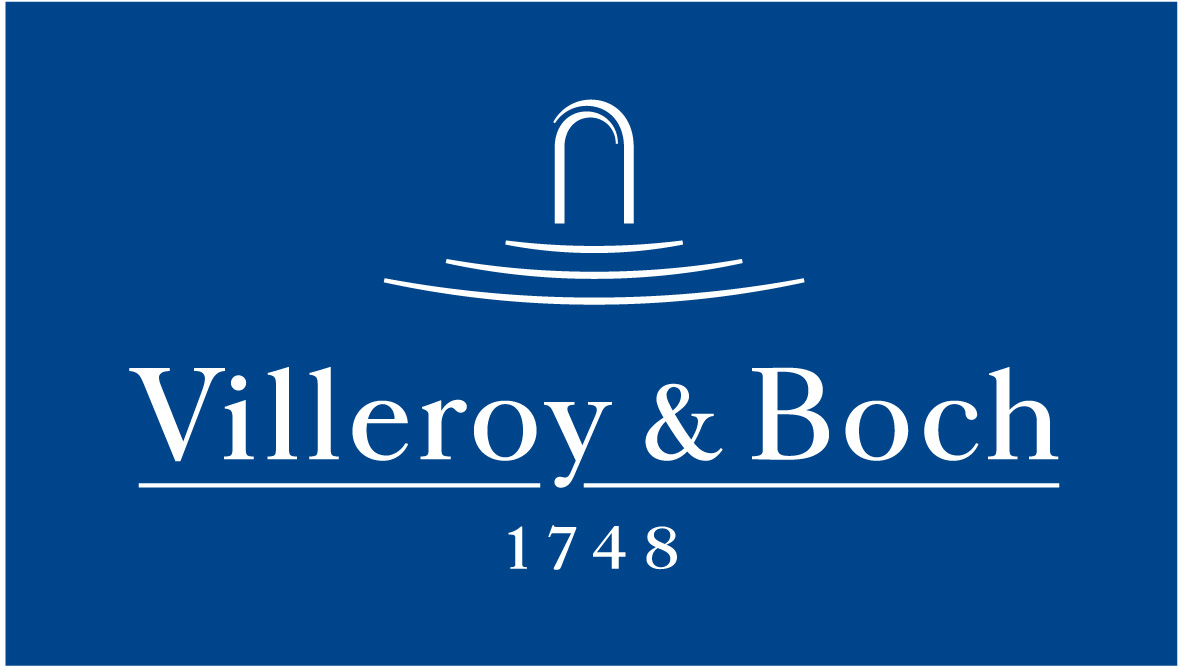 Basın Bülteni6 Temmuz 2020Işıltılı şıklık ve rafine tasarım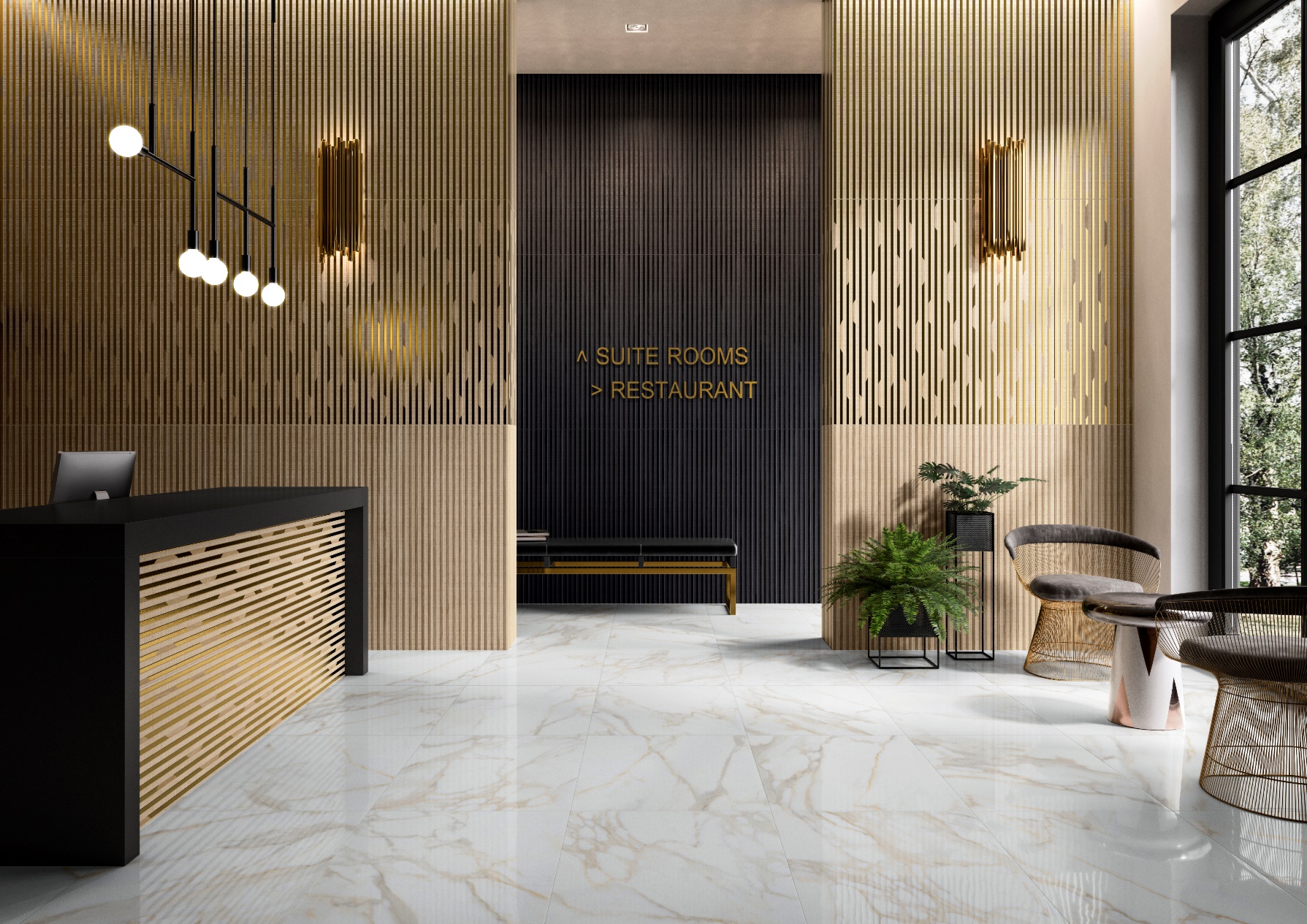 Villeroy & Boch'un La Citta karo koleksiyonu, mat yüzeyleri altın pırıltılarla birleştirerek mekanı aydınlatıyor. Çizgiselliğin öne çıktığı koleksiyondaki büyük çiçekli dekorlar; duvarlara Japon sanatını yansıtıyor. Minimalizmi klasik bir tarzla harmanlayan La Citta koleksiyonu; gri ve beyaz renk alternatifleriyle rafine mekanlar yaratmaya olanak tanıyor. 